VSTUPNÍ ČÁSTNázev moduluZáklady elektroniky - pasívní elektronické prvkyKód modulu26-m-4/AK79Typ vzděláváníOdborné vzděláváníTyp moduluodborný teoretickýVyužitelnost vzdělávacího moduluKategorie dosaženého vzděláníL0 (EQF úroveň 4)H (EQF úroveň 3)Skupiny oborů26 - Elektrotechnika, telekomunikační a výpočetní technikaKomplexní úlohaObory vzdělání - poznámky26-41-L/01   Mechanik elektronik - digitální technikaDélka modulu (počet hodin)28Poznámka k délce moduluPlatnost modulu od30. 04. 2020Platnost modulu doVstupní předpokladyZnalost fyziky v rozsahu učiva I.ročníku.JÁDRO MODULUCharakteristika moduluCílem modulu je získání orientace v oblasti základních pasivních elektronických prvků, jejich skladbě, funkci a diagnostikování.Očekávané výsledky učeníOdborné kompetence dle RVP:navrhují, zapojují a sestavují jednoduché analogové i digitální elektronické obvody a vytváří dokumentaci k nim;vyhledávají aplikační listy součástek a orientují se v nich;pohotově využívají normy a další zdroje informací při řešení elektrotechnických úloh;Žák:vysvětlí základní pojmy elektroniky;ovládá a aplikuje značení obvodových prvků a obvodových veličin;popíše a vysvětlí funkci elektronických součástek, pasivních a aktivních prvků i integrovaných obvodů;vypočte odpor, kapacitu, indukčnost prvku nebo obvodu, charakterizuje jejich vlastnosti a značení;vybere vhodnou součástku z katalogu součástek;navrhne a sestaví základní obvod s pasivními součástkami včetně jejich parametrů.Obsah vzdělávání (rozpis učiva)Základní pojmy, značení prvků:Pojmy rezistor, kapacitor, induktor, dioda, tranzistor, tyristor, symbolické značení obvodových prvků;Značení obvodových veličin, pojmy maximální, efektivní, střední hodnoty.Řazení obvodových prvků, řešení obvodů:Řazení elektronických obvodových prvků, fázorové diagramy, rezonanční obvody, integrační a derivační článek;Nákres a výpočet odporového a kapacitního děliče.Pasivní prvky – rezistor, kapacitor, induktor:Druhy rezistorů, jejich značení, parametry a použití;Druhy kapacitorů, jejich značení, parametry a použití;Druhy induktorů, transformátory, jejich značení, druhy a použití.Učební činnosti žáků a strategie výukyodborný výklad a prezentace s využitím audiovizuální techniky;řízený rozhovor nad danou problematikou;rozbory jednotlivých pojmů;práce s výkresovou dokumentací.Zařazení do učebního plánu, ročník2. ročníkVÝSTUPNÍ ČÁSTZpůsob ověřování dosažených výsledkůÚstní zkoušení – prověření oborných znalostí  se zpětnou vazbou (váha hodnocení 5)Písemné zkoušení – průběžné po ukončení obsahového okruhu, bodově hodnoceno (splněno – více než 40 %, váha hodnocení 6)Seminární práce - návrh a sestavení základního obvodu s pasivními součástkami včetně jejich parametrů. (váha hodnocení 4)Závěrečná modulová písemná práce – min. 40 % (váha hodnocení 10) z 8 - 10 otázek obsahových okruhů:základní pojmy elektroniky;značení obvodových prvků a obvodových veličin;funkce elektronických součástek, pasivních a aktivních prvků i integrovaných obvodů;výpočty odporu, kapacity, indukčnosti prvku nebo obvodu.návrh základního obvodu s pasivními součástkami a včetně jejich parametrů.Kritéria hodnoceníHodnocení - při hodnocení se počítají všechny části - ústní a písemné zkoušení, seminární práce a závěrečný modulový test. Celková známka se pak stanoví váženým aritmetickým průměrem hodnocení jednotlivých částí. V případě nerozhodné známky se přihlédne k celkovému přístupu žáka. Návrh hodnocení vychází z předpokladu bodového hodnocení 1-100 (body, %), přičemž 100 je maximum v hodnocení.Klasifikace převodem z bodového nebo percentuálního hodnocení:1 ..... 90-100 %V ústním zkoušení žák ovládá požadované poznatky, fakta, pojmy, definice a zákonitosti uceleně, přesně a v souvislostech ostatních předmětů oboru; seminární práce odevzdaná včas bez chyb; hodnocení testů – minimálně 90 % správných odpovědí.2      80-89 %V ústním zkoušení má žák v ucelenosti a úplnosti osvojení poznatků, faktů, pojmů, definic a zákonitostí nepodstatné mezery; seminární práce odevzdaná včas s drobnými chybami, které žák po upozornění opraví; hodnocení testů – minimálně 80 % správných odpovědí.3      66- 89 %V ústním zkoušení má žák ucelené znalosti a úplnosti osvojení poznatků, faktů, pojmů, definic a zákonitostí nepodstatné mezery; podstatnější nepřesnosti a chyby dovede za pomoci učitele korigovat; seminární práce odevzdaná včas s chybami, které žák po upozornění opraví; hodnocení testů – minimálně 66 % správných odpovědí.4      41-65 %V ústním zkoušení žák má v ucelenosti a úplnosti osvojení poznatků, faktů, pojmů, definic a zákonitostí závažné mezery; seminární práce odevzdaná včas s chybami, které žák po upozornění neopraví; hodnocení testů – minimálně 41 % správných odpovědí.5      0-40 %V ústním zkoušení si žák požadované poznatky, fakta, pojmy, definice a zákonitosti neosvojil uceleně, přesně a úplně a má v nich závažné a značné mezery; seminární práce neodevzdaná včas nebo se závažnými chybami, které žák po upozornění neopraví; hodnocení testů – maximálně 40 % správných odpovědí.Doporučená literaturaH. HABERLE A KOLEKTIV: Průmyslová elektronika a informační technologie.  Praha: Europa-Sobotáles, 2003. 720 s. ISBN 80-86706-04-4. M. BEZDĚK: Elektronika I.  Koop, 2003.  ISBN 80-7232-171-4.K. TKOTZ A KOLEKTIV: Příručka pro elektrotechnika Praha: Europa-Sobotáles, 2002. 561 s. ISBN 80-86706-00-1. PoznámkyObsahové upřesněníOV RVP - Odborné vzdělávání ve vztahu k RVPMateriál vznikl v rámci projektu Modernizace odborného vzdělávání (MOV), který byl spolufinancován z Evropských strukturálních a investičních fondů a jehož realizaci zajišťoval Národní pedagogický institut České republiky. Autory materiálu a všech jeho částí, není-li uvedeno jinak, jsou Miloň Jedlička, Zdeněk Kašpar. Creative Commons CC BY SA 4.0 – Uveďte původ – Zachovejte licenci 4.0 Mezinárodní.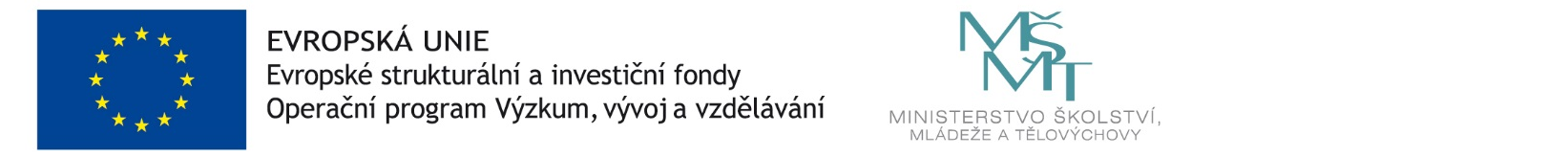 